Муниципальное бюджетное общеобразовательное учреждение  «Лицей №2»Урок   «Здоровые дети – в здоровой семье»ПРЕСС – РЕЛИЗ  Контактная информация: МБОУ « Лицей №2»                                           3  сентября  .                                                                                                                    Контактное лицо: Федотова Ж.А. Телефон: (8352) 62-27-95,факс: (8352) 62-35-06  Е-mail:  licey2_70@mail.ru   В МБОУ «Лицей №2» прошел урок "Здоровые дети - в здоровой семье". В нем принял участие  Владимиров Анатолий Владимирович– врач нарколог Республиканского наркологического диспансера.  В доступной форме он рассказала старшеклассникам о здоровом образе жизни.  Анатолий Владимирович напомнил  лицеистам о важности режима - распорядка дня, о позитивном мышлении, гигиене и правилах питания. На уроке были использованы современные интерактивные средства обучения. Старшеклассники  лицея внимательно слушали рассказ  врача. Все пришли  к выводу: здоровые дети - здоровая Россия!    Следует отметить, что идея проведения уроков "Здоровые дети - в здоровой семье" была предложена Уполномоченным при Президенте РФ по правам ребенка Павлом.Огромная благодарность выражается заместителю директора по УВР Федотовой Жанне Александровне и классному руководителю И-11-2 Субботиной Ольге Евгеньевне за организацию и помощь в проведении данного мероприятия.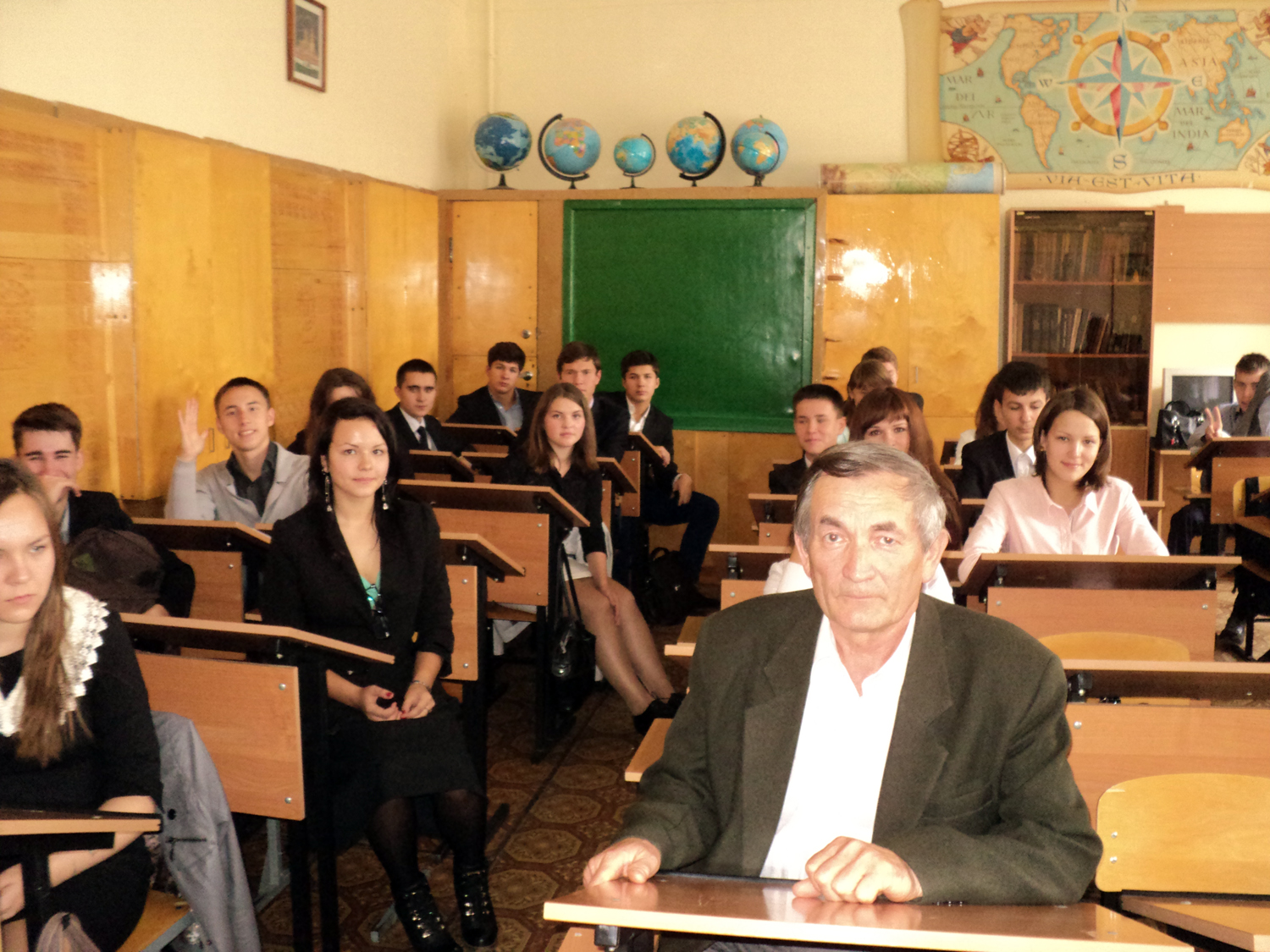 